                           Giovedi 25 Gennaio 2017*Ricognizione unicaVenerdi 26 Gennaio 2017*/**/***/****/***** ricognizione unicaIl comitato organizzatore NON RISPONDE di eventuali furti e/o danni subiti nei parcheggi o nelle scuderie.! PARCHEGGI E SCUDERIE NON CUSTODITI !PALASTURLA- INDOOR-AL.CLE- INDOOR-Inizio ore  15.30A 120 *A seguireA 110 *PALASTURLA- INDOOR-AL.CLE- INDOOR-Inizio ore   7.306 anni fasi c. *A seguire5 anni *(termina n.10)Circa ore   9.40C 140 tempoA seguireC 135 fasi c. **A seguireC 130 fasi c. **Inizio ore 11.00A100-A110-A120-A130***Inizio ore 15.30B110 tempo****A seguireB100 tempo ****A seguireB90 prec.****Circa ore 18.00C 120 tempo *****A seguireC 115 tempo *****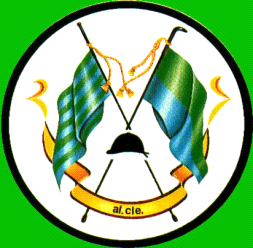 